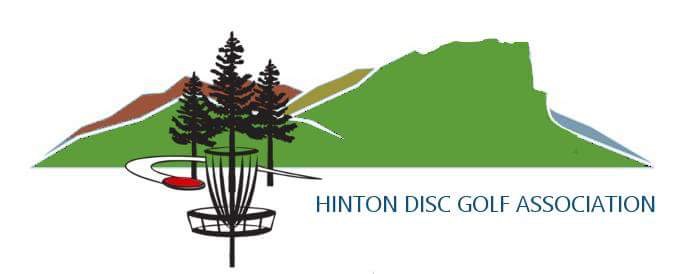 Sponsorship PackageSponsorship Tiering The Hinton Disc Golf Association would like to invite you to be part of something new and exciting in our community. We have a variety of sponsorship opportunities that you won't want to miss out on.  We are a group of dedicated locals who want to bring the sport of Disc Golf to the Hinton community for all ages to enjoy. In the fall of 2015, we put together a preliminary disc golf event around the Hinton Mountain Bike Park using mobile baskets and had an incredible turnout. It was the beginning of the development of Hinton’s first public Disc Golf Course. As soon as spring arrived in 2016, we were excited to start working on course development along with the Town of Hinton and Alberta Government to get the project off the ground. We registered as a Not-For-Profit Society, found a perfect piece of land to build our course on, and began course design and construction of 18 holes in the summer of 2016. As spring of 2017 begins, we are excited to play Disc Golf again and continue working toward our goal to have the course completed and open to the public by the summer of 2017. Our site for the Hinton Disc Golf Course is located off Robb Road across from the HMBA Bike Park, and has easy access immediately off of the Town trail to Thompson Lake. Disc Golf is played much the same as ball golf, except instead of using balls and clubs, players use a frisbee-like disc with the object of traversing the course and completing each hole from tee off to basket using the fewest possible throws. Simple to learn and one only needs an inexpensive disc in order to begin enjoying the sport, plus there is no green fee to play. There are thousands of disc golf courses across North America and over 22 communities in Alberta have courses. Our closest public courses are in Spruce Grove and Grand Prairie. We want to put Hinton on the disc golf map. Our course will not only provide a fun recreation opportunity for locals, but being close to an international destination like Jasper will draw even more Disc Golf enthusiasts to Hinton from all over Alberta and beyond. We have a great opportunity for our sponsors to advertise to locals, Albertans, and tourists as they play our course or check out our website.It is an exciting time to be involved in this community project as we move ahead with course completion. At this time we have of our course sponsored by some awesome local businesses, and the HDGA wants to offer the final sponsorship opportunities to you. Laid out on the next page are the different sponsorship tiers that we have implemented, and we will be happy to consider all offers of sponsorship.“Ace” SponsorDonation Value: $1000What this tier means to you: Complete Hole Sponsorship: Your name or logo (and contact info if desired) will be displayed on a sign at the Tee Box and on a sign at the Basket for your sponsored hole.  This gains you recognition while players gather to tee off or to gather around the target of the hole.Your choice of hole number (first come, first served).Inclusion of name on club sponsor board.If desired: Discount given to club members to promote business for your company.Tiered viewing of your logo and info on the HDGA website which links to your company website.Help support the HDGA towards building the course.“Albatross” SponsorDonation Value: $500What this tier means to you: Tee OR Basket Sponsorship:  Your name or logo (and contact info if desired) will be displayed on a sign at either the Tee Box OR on a sign at the Basket on a sponsored hole.  This gains you recognition while players gather to tee off or gather around the target of the hole.  The signs will be placed at either a tee off or basket.Inclusion of name on club sponsor board.Tiered viewing of your information on the HDGA website which links to your company website.If desired: Discount given to club members to promote business for your company.Help support the HDGA towards building the course.“Birdie” Sponsor Donation Value: $250What this tier means to you: Inclusion of name on club sponsor board.Tiered viewing of your information on the HDGA website, which links to your company website.If Desired: Discount given to club members to promote business for your company.Help support the HDGA towards building the course.“Par” SponsorDonation Value: $100What this tier means to you: Help support the HDGA towards building the courseTiered viewing of your information on the HDGA website, which links to your company website.If Desired: Discount given to club members to promote business for your company.We look forward to hearing from you soon. We would be happy to consider other sponsorship offers to make an opportunity happen for our members and your company. Thank you for your time and consideration.Please contact Tanya at (780-816-0310) or hdga.funds@gmail.com or Jan at hdga.president@gmail.com. 